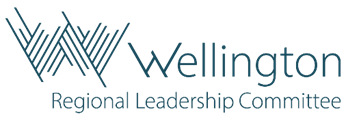 Please note these minutes remain unconfirmed until the Wellington Regional Leadership Committee meeting on 13 June 2023.Report 23.87Public minutes of the Wellington Regional Leadership Committee meeting on Tuesday 7 March 2023Taumata Kōrero – Council Chamber, Greater Wellington Regional Council100 Cuba Street, Te Aro, Wellington, at 8.53amMembers PresentHon. Tracey Martin	ChairpersonCouncilsMayor Anita Baker	Porirua City CouncilMayor Campbell Barry 	Hutt City CouncilMayor Gary Caffell	Masterton District CouncilMayor Wayne Guppy (from 9.05am)	Upper Hutt City CouncilMayor Janet Holborow	Kāpiti Coast District CouncilHon. Mayor Ron Mark (from 9.42am)	Carterton District CouncilCouncil Chair Daran Ponter	Greater Wellington Regional CouncilMayor Tory Whanau	Wellington City CouncilMinisters of the CrownHon. Michael Wood (until 9.34am)	Minister of TransportIwi organisationsDarrin Apanui	Rangitāne Tū Mai Rā TrustDenise Hapeta	Raukawa ki te TongaHelmut Modlik (remotely, via Teams)	Te Rūnanga o Toa Rangatira Inc.Huia Puketapu (from 9am, remotely, via Teams) Port Nicholson Block Settlement TrustKarakia timatanga The Committee Chair opened the meeting with a karakia timatanga.Public BusinessApologiesMoved: Council Chair Ponter / Mayor CaffellThat the Committee accepts the apologies for absence from Minister Woods, Mayors Connelly and Wanden, and Di Rump, and the apology for lateness from Hon. Mayor Mark.The motion was carried.Declarations of conflicts of interestThere were no declarations of conflicts of interest. [Refer to conflict of interest later declared in relation to item 4 below.]In accordance with Standing Order 3.5.6, the Committee Chair advised the Committee that an additional item for discussion has been added to the agenda (agenda item 9 – Review of the Wellington Regional Leadership Committee).The Committee Chair advised the Committee that Public Participation will be taken before Agenda Item 7 – Programme Director’s Report – March 2023 (Report 23.47).Confirmation of the Public minutes of the Wellington Regional Leadership Committee meeting on 6 December 2022 – Report 22.535Moved: Council Chair Ponter / Mayor Baker That the Committee confirms the Public minutes of the Wellington Regional Leadership Committee meeting on 6 December 2022 – Report 22.535.The motion was carried.Complex Development Opportunities – Project Briefs – Report 23.57 [For Information]Allen Yip, Programme Manager, Wellington Regional Leadership Committee Secretariat, spoke to the report.Emily Thompson, Planning and Policy Manager, Upper Hutt City Council spoke to the presentation on the Trentham Complex Development Opportunity.Hamish McGillivray, Research and Policy Manager, Kāpiti Coast District Council,  spoke to the presentation on the Ōtaki Complex Development Opportunity.Huia Puketapu joined the meeting via MS Teams at 9am.Mayor Guppy arrived at the meeting at 9.05am. Mayor Guppy declared a conflict of interest for this item, due to his position as President of the Wellington Racing Club.Council Chair Ponter left the meeting at 9.15am.Minister Wood left the meeting at 9.34am. Quorum lapsed and the meeting was adjourned at 9.34am.Council Chair Ponter returned to the meeting at 9.35am. Quorum was achieved and the meeting resumed at 9.35am.Noted: The Committee requested that the closing briefs of the Complex Development Opportunities be provided to members.Future Development Strategy Update – Report 23.41 Parvati Rotherham, Project Lead – FDS and HBA, Wellington Regional Leadership Secretariat, spoke to the report. Moved: Mayor Baker / Darrin ApanuiThat the Committee:Endorses the Revised Objectives outlined in the table in paragraph 23 in order to enable the project team to proceed with evaluating the scenarios for the Future Development Strategy.Notes that progress made on the Future Development Strategy and the process for evaluating the scenarios previously endorsed.Notes the revised timeframe for completing the Future Development StrategyThe motion was carried.Public ParticipationGlenda Hughes and Anna Naudé, WETA Workshop, spoke to agenda item 7 – Programme Director’s Report – March 2023 (Report 23.47), specifically to the Committee’s submission on the Review of the Government Investment in the Screen Sector.Hon. Mayor Mark arrived at the meeting at 9.42am, at the start of Public Participation.Programme Director’s Report – March 2023 – Report 23.47Kim Kelly, Programme Director, Wellington Regional Leadership Committee Secretariat, spoke to the report.Moved: Council Chair Ponter / Mayor GuppyThat the Committee:Endorses the direction of work outlined in the Programme Director’s Report.Notes the interest in mana whenua being part of the Regional Economic Development Plan Steering Group as outlined in point 7 below.Approves the addition of both the Online Pacific Resource Hub and Pasifika Networking Series initiatives as outlined in Attachment 1 to be included in the list of initiatives in the REDP.Approves the Committee’s submission on the Review of the Government Investment in the Screen Sector as provided in Attachment 2.The motion was carried.Wellington Regional Leadership Committee Programme Report 2023 – Report 23.55 [For Information]Allen Yip, Programme Manager, Wellington Regional Leadership Committee Secretariat, spoke to the report.Review of the Wellington Regional Leadership Committee – Oral ReportThe Committee Chair spoke to the report, and outlined the Committee’s establishment and achievements.The Committee Chair explained that the Committee has been established for two years now, and it is timely for a review. The Committee Chair also explained that there are a raft of central government reforms underway, such as the Resource Management Act 1991 reforms and the establishment of Regional Planning Committees, along with councils’  Long Term Plans being adopted in 2024, which will impact on the work of the Committee. Members voiced agreement that a review is timely, with iwi and the chief executives of councils needing to be involved in the review process.The Committee Chair advised the Committee that Greater Wellington, as the administering authority for the Committee, will prepare a draft Terms of Reference for the review and approval of the Committee.Karakia whakamutungaThe Committee Chair invited Darrin Apanui to close the meeting with a karakia whakamutunga.The public meeting closed at 10.02am.Hon. Tracey MartinChairDate: